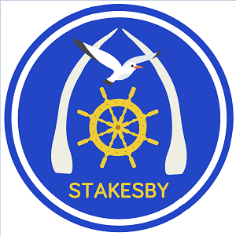 Stakesby News10 May 2019 (369)Stakesby News10 May 2019 (369)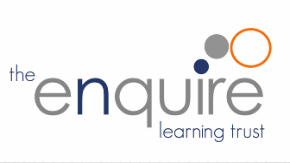 STARS of StakesbyThe following children have been noticed for their achievements, attitudes or effort this week and have been rewarded in this week’s Celebration Assembly:STARS of StakesbyThe following children have been noticed for their achievements, attitudes or effort this week and have been rewarded in this week’s Celebration Assembly:STARS of StakesbyThe following children have been noticed for their achievements, attitudes or effort this week and have been rewarded in this week’s Celebration Assembly:STARS of StakesbyThe following children have been noticed for their achievements, attitudes or effort this week and have been rewarded in this week’s Celebration Assembly:SCHOOL LUNCHES – Year 6’s Choice menu for SATS weekPlus!  Seasonal vegetables, a selection of fresh salad and fruits, plus freshly            baked bread are available on every table.Plus!  Choice of fresh fruit and yoghurt or set pudding every day.SCHOOL LUNCHES – Year 6’s Choice menu for SATS weekPlus!  Seasonal vegetables, a selection of fresh salad and fruits, plus freshly            baked bread are available on every table.Plus!  Choice of fresh fruit and yoghurt or set pudding every day.TEA TIME TERRORS3.15-5.15pmTEA TIME TERRORS3.15-5.15pmWant your child to do well at school? Being here on time, and all the time is directly linked to their success.This week’s winners are: WISE OWLS Class! Well done!Want your child to do well at school? Being here on time, and all the time is directly linked to their success.This week’s winners are: WISE OWLS Class! Well done!Want your child to do well at school? Being here on time, and all the time is directly linked to their success.This week’s winners are: WISE OWLS Class! Well done!Want your child to do well at school? Being here on time, and all the time is directly linked to their success.This week’s winners are: WISE OWLS Class! Well done!SATS – Monday 13th May to Thursday 16th May 2019 – OAK CLASSMonday 13th May marks the start of the first day of SATS for our Oak Class children. School will be open for all Oak pupils to receive a free breakfast from 8:20am onwards. Please be aware that the latest possible time they can arrive is 8:40am. If your child would not like breakfast, they should arrive in school at the normal time.We'd like to wish them all the best of luck - you can do it!                                                                                                                                                                          Miss RobsonEAST BARNBY RESIDENTIALYear 4 will be attending East Barnby next week (Wednesday 15th- Friday 17th May.) Children will need to be in school at normal time on Wednesday morning in non-uniform. Please contact me with any further questions you may have.Miss SavilleSPORTS KITThere have been a large number of sporting events recently, during which pupils have worn school team kit. We are still missing some shirts so please check at home and send any you may have back to school. Thank you.                                                                                                                                                                              Miss RobsonWHAT’S HAPPENING NEXT WEEK?